Lernpaket „Kommunikation“für das Lernfeld SpracheMarlies Payerl/ Verein für Bildung und Lernen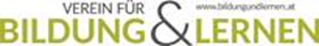 MODERATIONSDESIGN für Lernpaket KommunikationANHANG: Eingesetztes Lernmaterial (Darstellung in Tools)Lernpaket „Kommunikation“Lernpaket „Kommunikation“Lernpaket „Kommunikation“Primäres Lernfeld	Sprache 	Mathematische Kompetenzen 	Digitale Kompetenzen	Sprache 	Mathematische Kompetenzen 	Digitale KompetenzenWeitere Lernfelder	Sprache 	Mathematische Kompetenzen 	Digitale Kompetenzen	Lernkompetenzen	Sprache 	Mathematische Kompetenzen 	Digitale Kompetenzen	LernkompetenzenGeschätzter LernumfangGesamt: 8 UEGeschätzter Lernumfangdavon Flipped:2,5 UELerninhalte Primäres Lernfeld: Grundlegendes Wissen zu Kommunikation erwerbenKennenlernen von Grundzügen der Kommunikationsmodelle nach Thun und Watzlawick Über Kommunikationserfahrungen und -schwierigkeiten reflektierenRollenspiele zu unterschiedlichen KommunikationssituationenEffektive Kommunikationstechniken am Beispiel „Feedback geben und annehmen“ kennen lernenLernkompetenz: Selbstreguliertes Lernen durch selbstbestimmte Nutzung der Flipped-Learning UnterrichtselementeEigene Bedürfnisse in Bezug auf das Thema wahrnehmen und äußernLernen mit virtuellen Tools (Videos, Websites über Kommunikation)Förderung der sozialen KompetenzIm Team lernen durch Rollenspiele und ReflexionsrundenFörderung des auditiven LernensSich selbstbestimmt und zielorientiert in einen kooperativen Prozess einbringenDas eigene Lernergebnis bewertenDie eigene Lernentwicklung dokumentierenPrimäres Lernfeld: Grundlegendes Wissen zu Kommunikation erwerbenKennenlernen von Grundzügen der Kommunikationsmodelle nach Thun und Watzlawick Über Kommunikationserfahrungen und -schwierigkeiten reflektierenRollenspiele zu unterschiedlichen KommunikationssituationenEffektive Kommunikationstechniken am Beispiel „Feedback geben und annehmen“ kennen lernenLernkompetenz: Selbstreguliertes Lernen durch selbstbestimmte Nutzung der Flipped-Learning UnterrichtselementeEigene Bedürfnisse in Bezug auf das Thema wahrnehmen und äußernLernen mit virtuellen Tools (Videos, Websites über Kommunikation)Förderung der sozialen KompetenzIm Team lernen durch Rollenspiele und ReflexionsrundenFörderung des auditiven LernensSich selbstbestimmt und zielorientiert in einen kooperativen Prozess einbringenDas eigene Lernergebnis bewertenDie eigene Lernentwicklung dokumentierenLernziele Primäres Lernfeld: 	Über die Bedeutung von Kommunikation Bescheid wissenGrundlegende Aspekte der Kommunikation benennen können Kommunikationssituationen in Grundzügen analysieren könnenÜber die eigene Wirkung Bescheid wissenÜber den eigenen Kommunikationsstil reflektieren könnenEinfache Kommunikationstechniken im Alltag anwenden könnenPrimäres Lernfeld: 	Über die Bedeutung von Kommunikation Bescheid wissenGrundlegende Aspekte der Kommunikation benennen können Kommunikationssituationen in Grundzügen analysieren könnenÜber die eigene Wirkung Bescheid wissenÜber den eigenen Kommunikationsstil reflektieren könnenEinfache Kommunikationstechniken im Alltag anwenden könnenKurzbeschreibungDie Teilnehmer*innen erhalten anhand eines Videos eine Einführung in das Thema Kommunikation. Durch Ansehen diverser online verfügbarer Videos zum Thema Kommunikation, sollen sie in der Selbstlern-Phase ihr Verständnis zum Thema erweitern. In der Präsenz-Phase, die sich hauptsächlich aus Übungen im Plenum bzw. Partner- und Gruppenarbeiten zusammensetzt, trainieren die Teilnehmer*innen ihre Selbstreflexionskompetenz und üben unterschiedliche Kommunikationssituationen anhand von Rollenspielen.Die Teilnehmer*innen erhalten anhand eines Videos eine Einführung in das Thema Kommunikation. Durch Ansehen diverser online verfügbarer Videos zum Thema Kommunikation, sollen sie in der Selbstlern-Phase ihr Verständnis zum Thema erweitern. In der Präsenz-Phase, die sich hauptsächlich aus Übungen im Plenum bzw. Partner- und Gruppenarbeiten zusammensetzt, trainieren die Teilnehmer*innen ihre Selbstreflexionskompetenz und üben unterschiedliche Kommunikationssituationen anhand von Rollenspielen.Benötigte Vorkenntnisse und VoraussetzungenInhaltlich ist das Lernpaket für Teilnehmer*innen aller Kompetenzstufen geeignet. Lesekompetenzen sowie Kenntnisse im Umgang mit der Video-Funktion am Tablet sind vorteilhaft. Für die virtuellen Elemente sind IKT-Kompetenzen erforderlich.Inhaltlich ist das Lernpaket für Teilnehmer*innen aller Kompetenzstufen geeignet. Lesekompetenzen sowie Kenntnisse im Umgang mit der Video-Funktion am Tablet sind vorteilhaft. Für die virtuellen Elemente sind IKT-Kompetenzen erforderlich.Erforderliche technische Ausstattung	Beamer	Flipchart	Pinnwand 	Laptop/PC	Tablet 	Smartphone 	Headset 	Externer Lautsprecher	Scanner	Drucker	Sonstiges, und zwar Aktivitäten/Materialien/ Medien 	Webinar	Video 	Präsentation/Input	Infoseiten/Skripten 	Übungsblätter/Arbeitsblätter	Spiele/Auflockerungsübungen	Quiz	Audiodateien/Podcasts	Sonstiges, und zwar GLU *Lernaktivität/LernbausteinBeschreibungAnwendungsmöglichkeit/Lehr-/LernmethodeLernräumeEingesetztes Lernmaterial 10 minVideo Einfache theoretische Inputs zum Thema; verbale – non-verbale Kommunikation, Gestik/ Mimik;	Flipped Learning -Selbstlernressource	Einzelaktivität	Input Präsenz	Input Virtuell	Sonstiges, und zwar… 	Disposition	Vertiefung	Bewährung	Transfer01_Video: Was heißt Kommunikation? https://youtu.be/pWR7JPKyhRI20 minArbeitsblattWortschatzarbeit zum Thema verbale und non-verbale Kommunikation; Emojis zuordnen können, 	Flipped Learning – Selbstlernressource	Gruppen- oder Einzel-aktivität	Input Präsenz	Input Virtuell	Sonstiges, und zwar 	Disposition	Aneignung	Vertiefung	Bewährung02_Arbeitsblatt_Verbale Kommunikation

03_Arbeitsblatt_Non-verbale Kommunikation
10 minDas 4-Ohren-ModellVideo zum 4-Ohren-Modell – Die 4 Botschaften einer Nachricht; Wie es zu Missverständnissen kommen kann; 	Flipped Learning – Selbstlernressource	Gruppen- oder Einzel-aktivität	Input Präsenz	Input Virtuell	Sonstiges, und zwar 	Disposition	Aneignung	Vertiefung	Bewährung04_Video_Das 4-Ohren-Modellhttps://youtu.be/vXjcThkVUQM30 minDas 4-Ohren-Modell Aufgabenblatt mit Lückentext und einer Grafik des Kommunikationsquadrats zum Vervollständigen.	Flipped Learning – Selbstlernressource	Gruppen- oder Einzel-aktivität	Input Präsenz	Input Virtuell	Sonstiges, und zwar 	Disposition	Aneignung	Vertiefung	Bewährung05_Arbeitsblatt_Das 4-Ohren-Modell20 minInfoblatt: Man kann nicht nicht kommunizierenInfotext zu Watzlawicks Axiom mit Tipps für non-verbale Kommunikation bei wichtigen Gesprächen.	Flipped Learning – Selbstlernressource	Gruppen- oder Einzel-aktivität	Input Präsenz	Input Virtuell	Sonstiges, und zwar …	Disposition	Aneignung	Vertiefung	Bewährung06_Infoblatt_Man kann nicht nicht kommunizieren20 minMan kann nicht nicht kommunizierenReflexion zur non-verbalen Kommunikation, wie kann diese mit Mimik aussehen?	Flipped Learning – Selbstlernressource	Gruppen- oder Einzel-aktivität	Input Präsenz	Input Virtuell	Sonstiges, und zwar 	Disposition	Aneignung	Vertiefung	Bewährung07_Arbeitsblatt_Man kann nicht nicht kommunizieren40Videos zum Thema KommunikationDie Teilnehmer*innen erhalten eine Anleitung mit drei Links zu Videos, die sie sich ansehen sollen (digital). Die Aufgabe besteht darin, sich neue Wörter/ Informationen zu notieren, um diese in der Präsenzphase gemeinsam zu bearbeiten.	Flipped Learning – Selbstlernressource	Gruppen- oder Einzel-aktivität	Input Präsenz	Input Virtuell	Sonstiges, und zwar 	Disposition	Aneignung	Vertiefung	Bewährung08_Anleitung_Noch mehr Kommunikation30BrainstormingEine Gruppenübung zur Wiederholung der Selbstlernelemente. 	Flipped Learning – Selbstlernressource	Gruppen- oder Einzel-aktivität	Input Präsenz	Input Virtuell	Sonstiges, und zwar 	Disposition	Aneignung	Vertiefung	Bewährung09_Anleitung für TrainerIn_Brainstorming Kommunikation30Online-QuizEin kahoot-Quiz zur Wiederholung und Vertiefung aller Flipped Elemente. Es sind Multiple-Choice Antworten sowie Ja/ Nein-Fragen zu beantworten. Die Kursteilnehmer*innen können mit dem Handy/ Tablet/ Laptop daran teilnehmen. Beim ersten Mal kahooten, sollte man mehr Zeit einplanen – eventuell eine zweite Runde machen	Flipped Learning – Selbstlernressource	Gruppen- oder Einzel-aktivität	Input Präsenz	Input Virtuell	Sonstiges, und zwar 	Disposition	Aneignung	Vertiefung	Bewährung10_Quiz: Kahoot zu Kommunikationhttps://create.kahoot.it/share/55654d38-bd2e-495a-b1f7-abd393d6b60060Plakat Gestaltung und PräsentationDie Kursteilnehmer*innen gestalten ein Plakat zu einem Kommunikationsthema und präsentieren es im Anschluss.	Flipped Learning – Selbstlernressource	Gruppen- oder Einzel-aktivität	Input Präsenz	Input Virtuell	Sonstiges, und zwar 	Disposition	Aneignung	Vertiefung	Bewährung11_Anleitung für TrainerIn_Flip-Chart Kommunikation12_Anleitung_Flip-Chart Gestaltung40RollenspielDie drei oben präsentierten Themen werden anhand von konkreten Situationen als Rollenspiele erarbeitet. Der/die Trainer*in liest die Situation vor. Zwei bis drei Teilnehmer*innen spielen die Situation der Gruppe vor. Es braucht dazu nur eine kurze Vorbereitungszeit, Spontanität ist gefragt.Anschließend werden die Szenen gemeinsam analysiert. 	Flipped Learning – Selbstlernressource	Gruppen- oder Einzel-aktivität	Input Präsenz	Input Virtuell	Sonstiges, und zwar 	Disposition	Aneignung	Vertiefung	Bewährung13_Anleitung für TrainerIn_Rollenspiel40Situation nachstellen und filmenDie Gruppe erhält den Auftrag, eine Situation zum Thema Kommunikation, die auf einem Bild abgebildet ist, nachzustellen und mit ihren Tablets/ Handys zu filmen. 	Flipped Learning – Selbstlernressource	Gruppen- oder Einzel-aktivität	Input Präsenz	Input Virtuell	Sonstiges, und zwar 	Disposition	Aneignung	Vertiefung	Bewährung14_Anleitung für TrainerIn_Situation filmen15_Anleitung_Situation filmen16_ Aufgabenblatt_Situation analysieren20Gesprächsrunde/ ReflexionEine offene Gesprächsrunde mit Fragen als Leitfaden.	Flipped Learning – Selbstlernressource	Gruppen- oder Einzel-aktivität	Input Präsenz	Input Virtuell	Sonstiges, und zwar 	Disposition	Aneignung	Vertiefung	Bewährung17_Anleitung für TrainerIn_Kommunikation in meinem Leben18_Vorlage_Aussagekarten30Gesamtreflexion und FeedbackDie Kursteilnehmer*innen geben ihr Feedback zum Thema Kommunikation anhand einer Feedbackmethode, z.B. Handfeedback.	Flipped Learning – Selbstlernressource	Gruppen- oder Einzel-aktivität	Input Präsenz	Input Virtuell	Sonstiges, und zwar 	Disposition	Aneignung	Vertiefung	Bewährung23_Anleitung für TrainerIn_HandfeedbackTools LernmaterialTool 1 01_Video_Was heißt KommunikationLink: https://youtu.be/pWR7JPKyhRI“ Tool 1 02_Arbeitsblatt_Verbale KommunikationTool 1 03_Arbeitsblatt_Non-verbale KommunikationTool 2 04_Video_Das 4-Ohren-ModellLink: https://youtu.be/vXjcThkVUQMTool 2 05_Arbeitsblatt_Das 4-Ohren-ModellTool 3 06_Infoblatt_Man kann nicht nicht kommunizierenTool 3  07_Arbeitsblatt_Man kann nicht nicht kommunizierenTool 4 08_Anleitung_Noch mehr KommunikationTool 4 09_Anleitung für TrainerIn_Brainstorming KommunikationTool 1+2+3+4 10_Quiz: Kahoot zu KommunikationLink: https://create.kahoot.it/share/55654d38-bd2e-495a-b1f7-abd393d6b600Tool 1+2+3+4 11_Anleitung für TrainerIn_Flip-Chart KommunikationTool 1+2+3+4 12_Anleitung_Flipchart-GestaltungTool 1+2+3+4 13_Anleitung für TrainerIn_RollenspieleTool 1+2+3+4 14_Anleitung für TrainerIn_Situation filmenTool 1+2+3+4 15_Arbeitsblatt_Situationen filmen und besprechenTool 1+2+3+4 16_Arbeitsblatt_Situation analysierenTool 517_Anleitung für TrainerIn_Kommunikation in meinem LebenTool 518_Vorlage_AussagekartenTool 623_Anleitung für TrainerIn_Handfeedback